THOMAS ARMSTRONG GROUP APPLICATION FORMPlease complete this application form in ink and return via email to careers@thomasarmstrong.co.uk along with your CV, covering letter stating the reference number and job title in the email subject line.Alternatively, you can send along with your CV and covering letter via post to FAO: Human Resources Department, Thomas Armstrong Group, Workington Road, Flimby, Maryport, Cumbria, CA15 8RYJOB APPLYING FORJOB APPLYING FORJob Reference Number:Post Applied For:Location Of Post Applied For:PERSONAL INFORMATIONPERSONAL INFORMATIONTitleForename:Surname:Current Address:Contact Telephone Number:Email Address:National Insurance Number:EDUCATION AND QUALIFICATIONSFrom GCSE or equivalent to Degree Level in chronological order - you may use additional sheet of paper if required. IT IS THE EMPLOYER’S POLICY TO VERIFY THE QUALIFICATIONS OF ALL SUCCESSFUL JOB APPLICANTS.Secondary Education(Name And Address)Qualifications / Grade:Further/Higher Education:(Name And Address)Qualifications/Grade:Other relevant training, professional qualification or work related skills (for example languages, shorthand etc.):Are you undertaking any course of study at present? (if so, please give details)Do you have any membership of any professional bodies? (if so, please give details)EMPLOYMENT HISTORY:EMPLOYMENT HISTORY:Please give details of your last three jobs, beginning with your present or most recent. Any relevant posts held before then may also be mentioned.Please give details of your last three jobs, beginning with your present or most recent. Any relevant posts held before then may also be mentioned.Date From:Date To:Name and Address of Employer:Job Title & Brief Summary of role:Reason for Leaving:Date From:Date To:Name and Address of Employer:Job Title & Brief Summary of role:Reason for Leaving:Date From:Date To:Name and Address of Employer:Job Title & Brief Summary of role:Reason for Leaving:What are your salary expectations?                 What is your current remuneration, including benefits entitlements?OTHER DETAILSOTHER DETAILSWhat is the notice required in your present post?Are there any restrictions on your right to work in the UK?If yes, please state restrictions and the expiry date of any permissionsDo you have a full driving licence?Do you have any current endorsements?Do you have use of a car?Where did you see the advertisement for the post?DISABILITIESDISABILITIESDo you require any special arrangements to be made for your Interview/assessment test on account of a disability?If yes, please give brief details of the effects of your disability on your day-to-day activities, and any other information that you feel would help us to accommodate your needs during your interview/assessment test and thus meet our obligations under the Equality Act 2010:If yes, please give brief details of the effects of your disability on your day-to-day activities, and any other information that you feel would help us to accommodate your needs during your interview/assessment test and thus meet our obligations under the Equality Act 2010:SUPPORTING INFORMATIONPlease give any details you feel are relevant in support of your application, including why you are interested in this post.  Use additional sheets if necessary.REFERENCESPlease give the details of two referees, stating how long you have known them.  One should be your current or most recent employer. Please note that we will only contact your referees if we make you an offer of employment.REFERENCE 1REFERENCE 1Name:Address:Telephone: Email:Occupation:Time Known:REFERENCE 2REFERENCE 2Name:Address:Telephone: Email:Occupation:Time Known:DATA PROTECTIONInformation from this application may be processed for purposes permitted under the General Data Protection Regulation.  Individuals have, on written request, the right of access to personal data held about them.Thomas Armstrong (Holdings) Limited treats personal data collected during the recruitment process in accordance with its data protection policy.  Information about how your data is used and the basis for processing your data is provided in the job applicant privacy notice.DECLARATIONDECLARATIONI declare that the information given in this application is to the best of my knowledge complete and correct. NOTE: Any false, incomplete or misleading statements may lead to dismissal.I declare that the information given in this application is to the best of my knowledge complete and correct. NOTE: Any false, incomplete or misleading statements may lead to dismissal.Signature:Print Name:Date: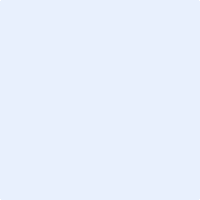 